制动专家专注于加速克诺尔制动选择EB进行网络化模块化工程设计德国克诺尔(Knorr Bremse)公司是铁路和商用车辆制动系统的全球领导者，目前正在对其工程设计进行全面数字化转型升级，并对Aucotec公司的Engineering Base（EB）平台寄予厚望。它旨在提升铁路车辆系统的工程进程，尤其是制动系统的项目设计，这正是这家拥有115年历史的世界领先者的核心竞争力之一。EB在前期成功实施后，已正式开始大规模推广应用。得益于“唯一可信数据源”克诺尔全球制动系统副总裁Matthäus Englbrecht说：“以前项目设计各个方面在平台上没有充分的联系，而EB基于数据库的方式和保持数据的一致性，大大有助于互联”。从气动图、电气原理图到BOM，制动系统的所有部件都有一个“唯一可信数据源”。Englbrecht说：“能让所有相关部门访问EB共同的数据库，使得部门间的协同得以巨大改善。”EB协同平台取代了克诺尔的至少两个不同平台系统，涵盖了系统工程的机械结构和控制技术。气动、电气和机电一体化都只是同一数据源的不同视图。Englbrecht表示，不同专业领域的整合更有助于提高数据质量，大量减少了数据接口及手动工作带来错误。而与克诺尔PLM系统Windchill的集成，则更超出了EB平台的价值边界，使得各部门能自动向其他相关部门提供工作成果。模块化需中央数据Englbrecht补充道：“除了各专业数据相互关联的能力，EB还可以映射出我们制动系统的模块化，这对我们来说至关重要。”EB的中央数据库是这方面的重要前提。“我们在选型决策过程中，仔细研究了市场可选性和Aucotec的客户案例，”该部门经理继续说道。“最初的试点项目证实了我们的设想，即各个工程部门可以进一步合作协同，并通过统一的平台更整合地来工作。为此，我们正在与Aucotec合作，持续推进EB与我们的业务流程和Windchill的集成。”“工业4.0的重要支柱”拥有超过35年软件开发经验的Aucotec近年来发展迅速，与克诺尔的合作即是一个重要佐证。“EB的网络化和模块化构架理念完全符合现代工程的要求。两者都是工业4.0和面向未来高效设计的重要支柱。因此我们非常高兴能够证明于这样一家创新、成功的大型国际企业，” Aucotec董事Uwe Vogt解释道。Links to images*: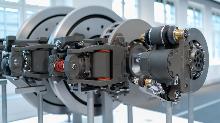 Knorr-Bremse制动系统致力于提高地铁、城际、高速列车以及货用车的安全性和效率©Knorr Bremse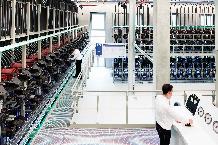 Knorr Bremse在其慕尼黑工厂拥有大量的试验台，这些试验台在列车制动系统的开发和性能测试中发挥着核心作用©Knorr Bremse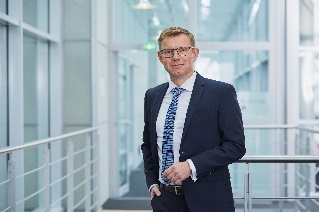 "Networking and modularization are important pillars for Industry 4.0"Uwe Vogt, Aucotec 董事会成员 | ©  AUCOTEC AG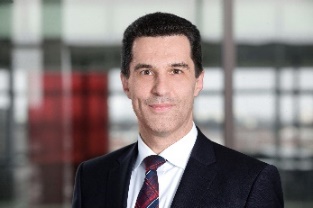 Matthäus Englbrecht|，克诺尔全球制动系统副总裁  |©  Knorr-Bremse*The images are protected by copyright. Editorial use free of charge is permitted in connection with this press release. All photographs are otherwise subject to the terms and conditions of their respective owners.___________________________________________________________________________AUCOTEC以其超过35年的行业经验，致力于开发面向装备制造、工厂设备以及运载系统的全生命周期数字化工程设计平台。其行业解决方案涵盖了从大型工厂的工艺、仪控与电气系统，到汽车的模块化线束设计等诸多领域。Aucotec用户遍布全球，公司总部位于德国汉诺威，并在德国有六家分支机构。在中国、韩国、法国、奥地利、波兰、瑞典、挪威和美国设有分公司，同时依靠全球合作伙伴为世界各地用户提供本地化支持。克诺尔Knorr Bremse是制动系统的全球市场领导者，也是铁路和商用车辆的的领先系统供应商。克诺尔产品为提高铁路和道路的安全性和能效做出了重大的贡献。在30多个国家的100多个工厂中，约有29500名员工以能力和动力，用产品和服务满足全球客户的需求。2020年，克诺尔在其两个业务部门创造了62亿欧元（IFRS）的全球营业额。115多年来，该公司作为其行业的创新者，一直在推动运载和运输技术的发展，并在网络系统解决方案领域处于领先地位。克诺尔是德国最成功的工业集团之一，受益于全球重要大趋势：城市化、可持续性、数字化和流动性。We would be grateful if you could supply us with a copy of your article. Thank you very much!AUCOTEC AG, Hannoversche Straße 105, 30916 Isernhagen, www.aucotec.com Press and PR Officer, Johanna Kiesel (jki@aucotec.com, +49(0)511-6103186)